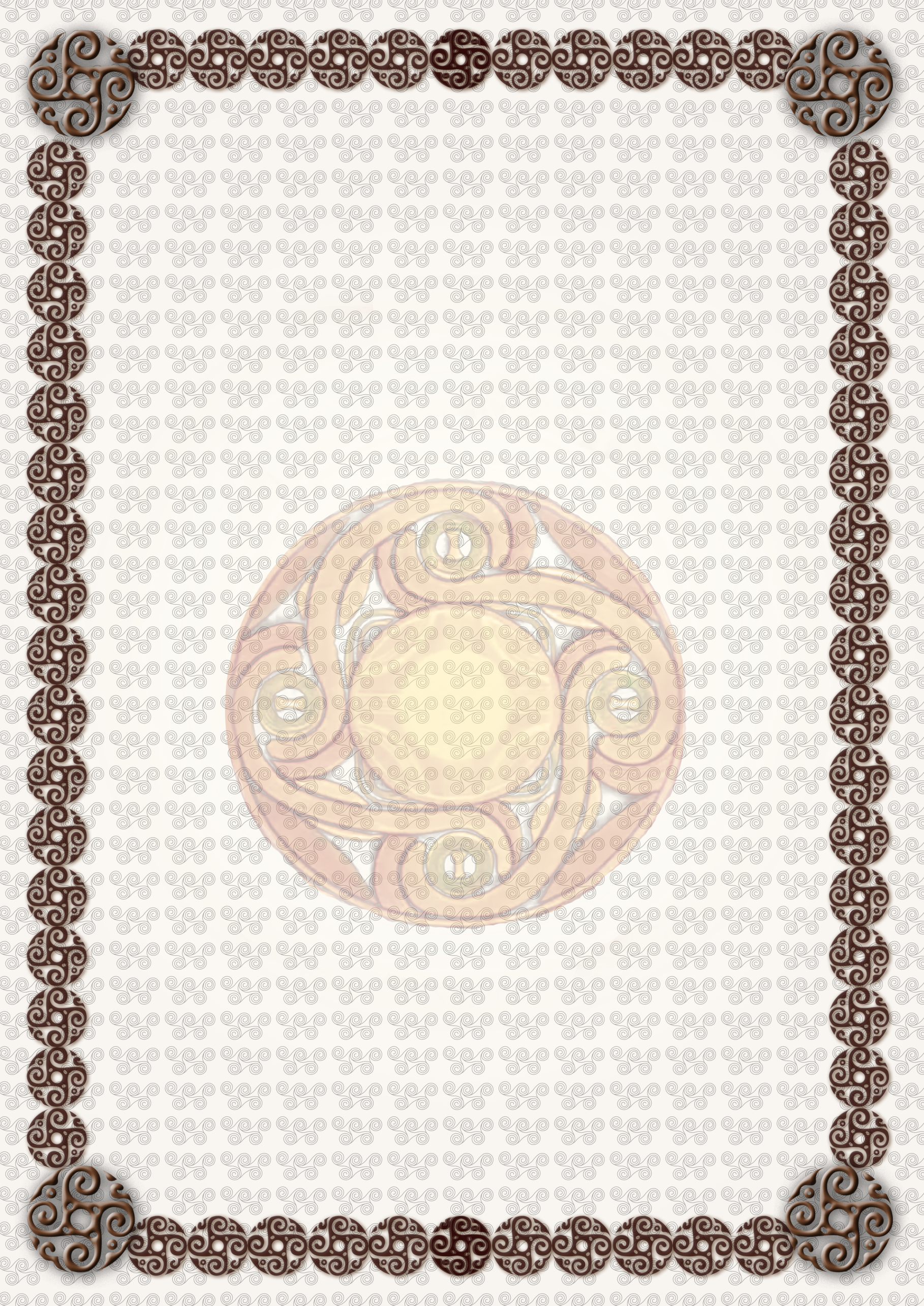 Международное сообщество естественного праваInternational community natural law (ICONL).                           Карта Именной Грамоты                       собственника родового имени “людмила“            registered owner’s certificate the generic name of “_____________”                                       Вступило в законную силу со дня С.М.З.Х.Для публичного применения,  авторгафом является карта именной грамотыМеждународное сообщество естественного праваInternational community natural law (ICONL).               ЗАПРЕЩЕНО МЕЖДУНАРОДНЫМ ЗАКОНОДАТЕЛЬСТВОМ:           Владелец данной карты грамоты не подсуден. не прикосновенен.                      Задержание и взятие под стражу, принуждение к самостоятельным юридически           значимым действиям, коммерческие манипуляции со стороны физ. и юр. лиц, изъятие           жилья, безосновательная блокировка именных счетов, изъятие пенсионных выплат          и заработных плат, оформление кредитных договоров или договоров займа без согласия,          тайное открытие счетов, а также неправомерное использование персональных данных        карты грамоты – запрет на внедоговорное использование аббревиатуры имени юр.        лицами, внесение имени в квитанцию, использование электронноцифровой подписи,         вынесение судебного решения, принуждение к сделке в виде выплат коммерческих       пошлин и налогов, заполнение документов без ведома владельца грамоты включает         акт международного договора публичной оферты и международную ответственность          реализуемую международным трибуналом, народным судом живых живорожденнных.
          РАЗЪЯСНЕНИЕ: Владелец данной карты грамоты является исконным жителем       (по отношению к переименованной союзной республике резидентом – иностранный       дипломатический представитель, постоянно находившийся в данной стране);         носителем естественного права, самостоятельным субъектом международных         отношений обладающим правосубъектностью ; неподсуден, ввиду распространения      полномочий судебных органов на физ и юр лиц. Именная грамота аннулирует        все незаконные и не правомерные решения принятые персоналом         органов переименованных союзных республик на вымышленное имя «ПЕРСОНЫ»       не конституционный субъект права ввиду отсутствия его в непринятой          конституции союзной республики, а так же ввиду юридической ничтожности       образования  переименованной союзной республики и ее отделения от СССР в 1991г       «ПЕРСОНА», физическое лицо не несет ответственности за  подписанные от ее          имени нелегальные договора, контракты и прочие обязательства, согласно       Международного единообразного коммерческого торгового кодекса UCC 1-308 (1-207).
           Любые действия против живого живорожденного, при участии двух свидетелей      живых живорожденных акцептируют акт международного договора публичной оферты          юридического лица с IСONL на сумму 5.000.000 долларов США. *********************************************************
Тако  бысть, тако  еси, тако  буди!Для публичного применения,  авторгафом является карта именной грамотыМеждународное сообщество естественного праваInternational community natural law (ICONL).РУКОВОДИТЕЛЮ УПРАВЛЕНИЯ ФССП ПО ЧЕЛЯБИНСКОЙ ОБЛАСТИ – ГЛАВНОМУ СУДЕБНОМУ ПРИСТАВУ ПО ЧЕЛЯБИНСЕОЙ ОБЛАСТИТРЕБОВАНИЕОт живой живорожденной женЧины, собственника и бенефициара имени «_______» и ПЕРСОН  «Елизавета Владисл Ринер», «РИНЕР ЕЛИЗАВЕТА ВЛАДИСЛАВОВНА».           От вашей организации, на имя ПЕРСОНЫ _________________ поступило несколько исполнительных производств. Как указано в исполнительных производствах, в требовании уплатить денежные средства, в коде валюты 643, этот платеж произведен ПЕРСОНОЙ ________________. После этого у вас нет оснований что то требовать дополнительно с ПЕРСОНЫ ______________________________________________. Все ваши требования исполнены. На основании Указа Президиума ВС СССР от 04.08.1983 № 9779-Х (ред.08.12.2003) «О порядке выдачи и свидетельствования предприятиями учреждениями и организациями  копий документов касающихся прав граждан", вы, как юридическое лицо, вы должны опираться в своих действиях на: 1. заверенную копию указа Президента РФ о создании УФССП ; 2. заверенную копию ЕГРЮЛ отдела судебных  приставов по городу Челябинску ул. Можайского д.5.; 3. доверенность от руководителя юридического лица ФССП на имя судебного пристава ________________________ на право свершения юридически значимых действий (возбуждение ИП, изъятие земли, жилья); 4. договор от юридической организации с физическим лицом на оказание услуг; 5. письменное согласие на обработку персональных данных физического лица;На основании международного законодательства, на основании кодекса UCC, у вас отсутствует право совершать любые сделки, подписывать контракты с живым живорожденным мужчиной/женщиной, производить любые взаимодействия без договора. Вы являетесь корпорацией, зарегистрированной на сайте UPIK®, как частное юридическое лицо, не являетесь государственным органом РФ, не имеете юридической легитимности. Ваша корпорация это мертвое лицо, я же живая женчинаНа основании родового права живых живорожденных мужчин/женчин у вас так же отсутствуют полномочия для любых значимых действий. На этом основании, ТРЕБУЮ:Прекратить все исполнительные производства в отношении персоны (физического лица) _____________________________________________.Выслать на адрес персоны постановления о прекращении в течении 10 дней, с момента получения данного требования.                   ******************************************************Публичная оферта акцептируется при отказе прекратить исполнительные производства, в течении 10 рабочих дней с момента получения требования. Юридическое лицо, в лице физического лица имеющего право действовать без доверенности, выплачивает собственнику и бенефициару персоны (физического лица) живой живорожденной женчине сумму в 100.000 долларов США.Дата: 12.07.2018.   Подписью является Именная грамота собственника родового имени                        All nationals field of natural law. The inheritance right of the grandson of the direct descendant of the God of the Creator. People's treasure of Great Rus.
     I am the owner of life and granted by the supreme lord legal nature rank by genus:
a live live-born woman with the own name of ______________: by father ________________: 
the name  at birth ________________:. Original, independent, reasonable, free inhabitant lands a kind of Russian Slavic glorious people. Founder and rightful owner, beneficiary of intellectual property –  the birth of his private name, middle name, last name, PERSON, the personal data. The legal status of own name: private ownership. 
   Registred property of trading the english                                       
сolonial international roman capitalistic 
of corporate personals reservations - jurisdictions:   
   Subject of international law: a human,
 heir to subjects of the Russian Empire.
The international status of the name: the support of a single union of Soviet citizenship USSR. Civil status name person worker - citizen 
of the USSR:________________________________________________________________ .
      Corporate status fictitious name PERSON 
of migrant in electronic register(commercial business yur.edinitsa blocked 31.12.1899 by the name of the  – physical face, subject  beyond  
constitution law RF in the USSR: ___________________________________________________    This diploma is intellectual property, all copyrights are  protected by international law.
    The information of  the registered diploma is private property of owner.



                              ************************************
 Copying, processing of personal data and transfer to   third parties is strictly prohibited.               Международное поле естественного права.Наследственное право внучки прямого потомка Бога Творца. Народное достояние Руси Споконвечной. Азъ есмь владеющий жизнью и дарованным всевышним правовым природным чином по роду: живой живорождённый женЧина с собственным именем ______________: по отцу _____________вич: прозвище __________________________: Исконный, самостоятельный, разумный, вольный житель земли из семьи русов славянского славного рода народа Руси. Учредитель и полноправный владелец, выгодополучатель интеллектуальной собственности – имени, отчества, прозвища, ПЕРСОНЫ, персональных данных. Правовой статус собственного имени: частная собственность.Зарегистрированная собственность торговых английских колониальных международных римских капиталистических корпоративных персональных резерваций - юрисдикций:Субъект международного права: человек, 
наследник подданных Российской Империи. 
Международный статус имени: носитель 
единого союзного гражданства СССР. Гражданский статус имени персоны рабочего – гражданин СССР (ИОФ): ____________________________________________.
 Корпоративный статус вымышленного имени 
ПЕРСОНЫ мигранта в эвм реестре (коммерческая торговая юр.единица, блокированная 31.12.1899 через имя – физическое лицо, не субъект конституционного права переименованной союзной республики- РФ в составе СССР (ФИО):_____________ _____________________________________________. 
Эта карта является международной частной интеллектуальной собственностью, все авторские права защищены международным законодательством. Сведения грамоты являются частной собственностью владельца.                                                                                 
************************************
***********Копирование, обработка персональных данных и  передача третьим лицам строго запрещена.                              